รายงานผลการทำงานที่ปรากฏด้วยภาพชื่อกิจกรรม  วันเข้าพรรษาวันที่ ๒๖ กรกฏาคม ๒๕๖๐ ณ โรงเรียนบ้านแปลงไผ่ – ขุนคลังประโยชน์ที่ได้รับจากกิจกรรมนี้๑. เพื่อให้คณะครู นักเรียน ได้มาร่วมพิธีถวายเทียนพรรษาอย่างพร้อมเพียงกัน๒. เพื่อให้นักเรียนโรงเรียนบ้านแปลงไผ่ – ขุนคลัง ได้ปลูกฝังจิตสำนึกการทำความดีและความสามัคคี๓. เพื่อให้นักเรียนมีคุณธรรม จริยธรรม และปฏิบัติตนตามหลักธรรมคำสอนของพุทธศาสนา๔.เพื่อให้นักเรียนได้ปฏิบัติตนตามวิถีพุทธเป็นพลเมืองดีตามประเพณีท้องถิ่นของตนเองชื่อครู/ผู้เกี่ยวข้องในกิจกรรมนี้	คณะครูนักเรียน โรงเรียนบ้านแปลงไผ่ – ขุนคลัง						ถวายเทียนพรรษา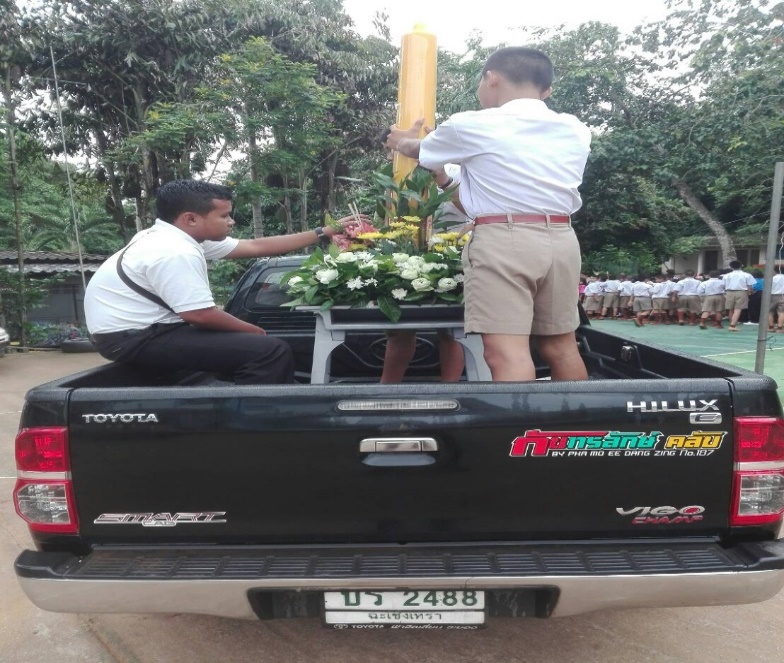 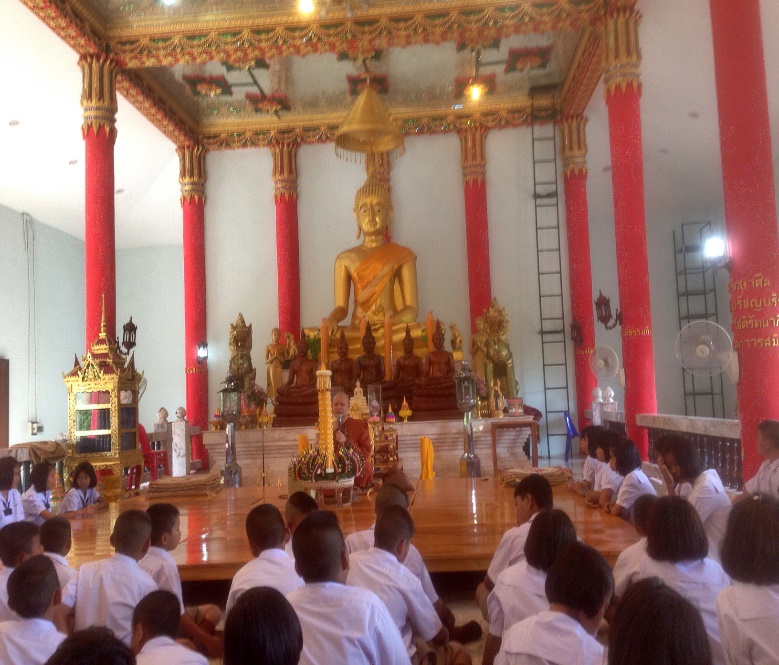 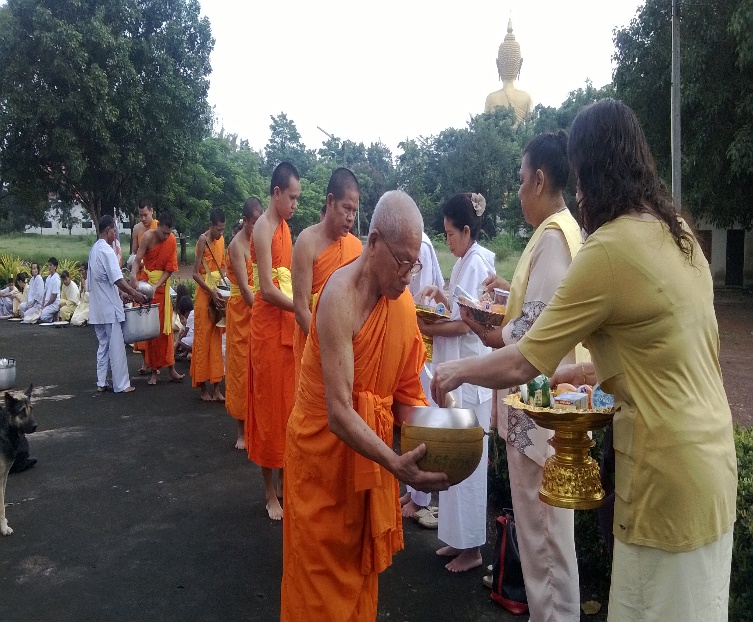 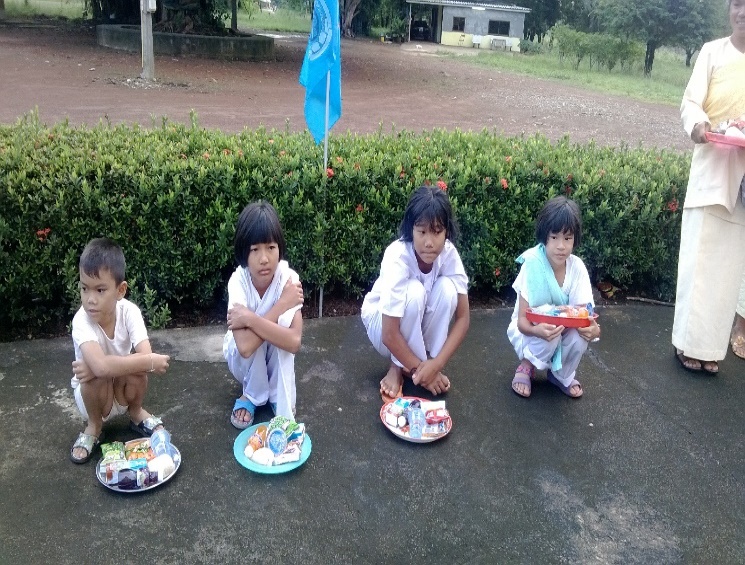 การทำความดีต้องอดทนนะเด็กๆการละเว้นความชั่ว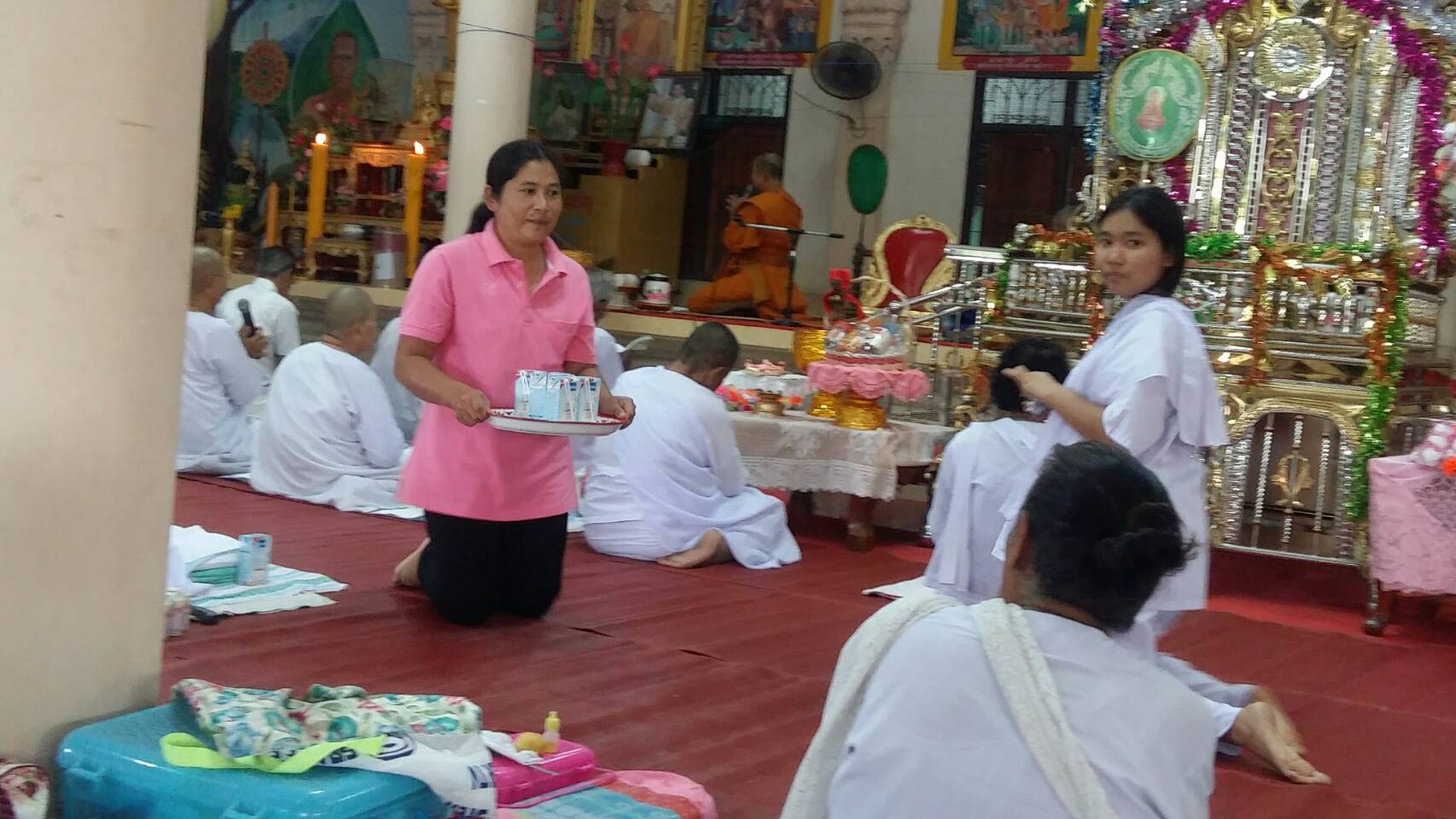 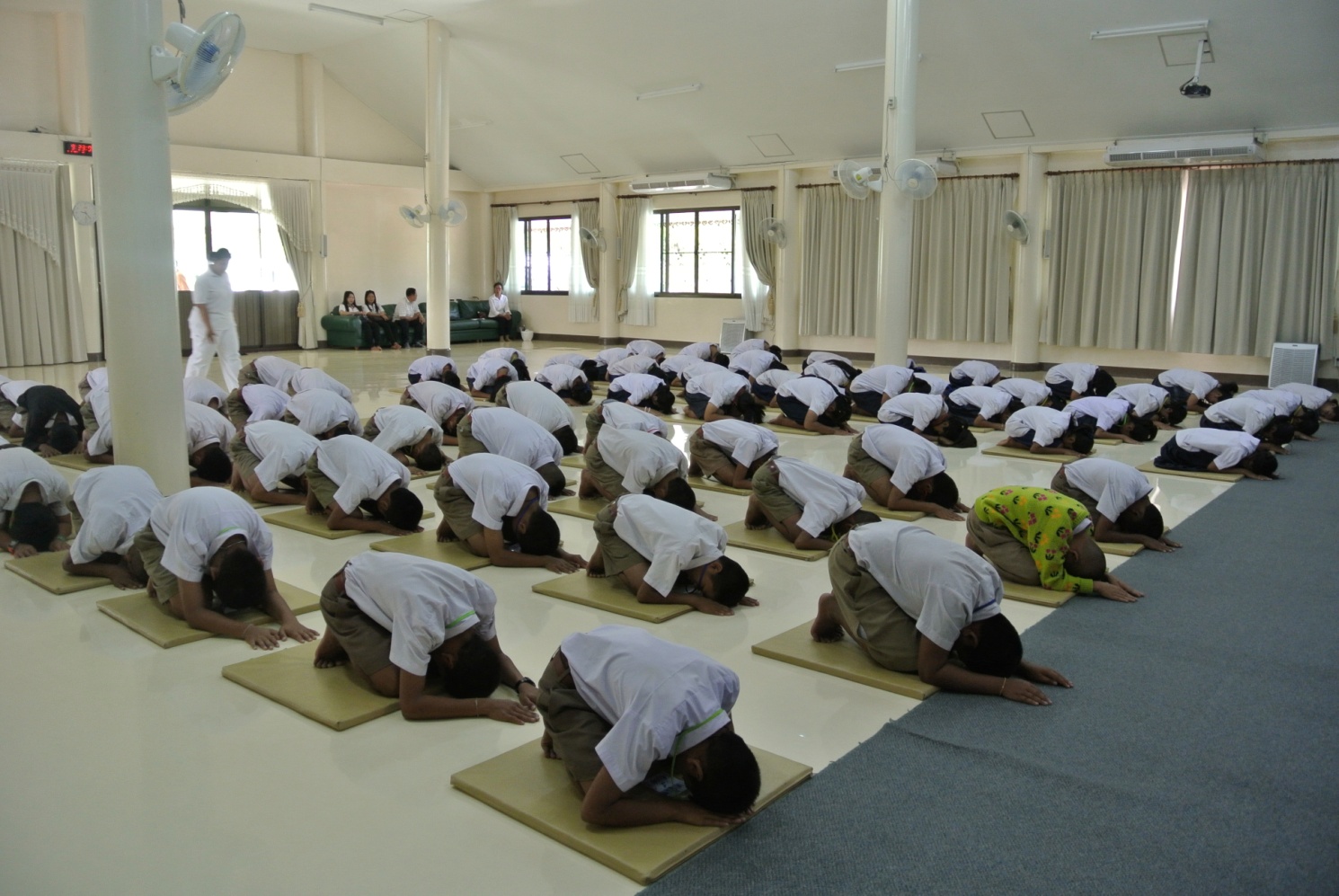 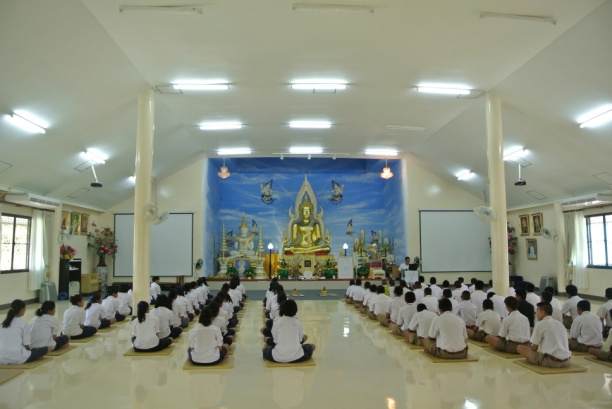 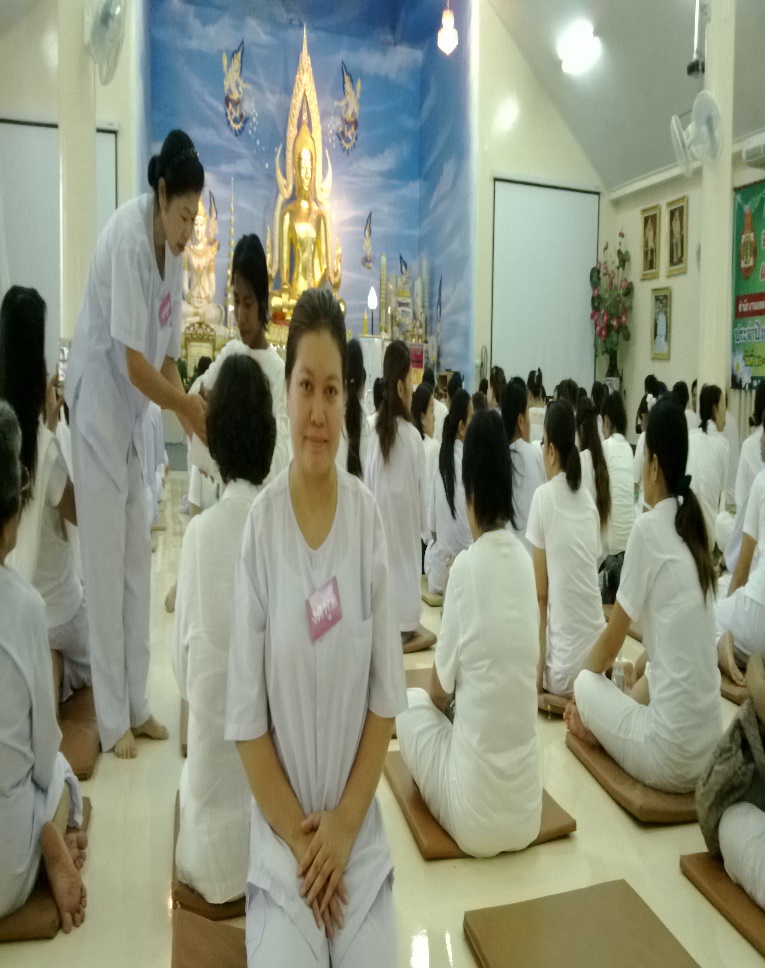 ใจสงบ เราก็สุข	คำอธิบายภาพ	ข้าพเจ้านางสาวณัชรดาวรรณ์  อภิรัชตะธนกุล  พร้อมด้วยคณะครูนักเรียน  โรงเรียนบ้านแปลงไผ่ – ขุนคลังได้รับหน้าที่ตามมอบหมายให้จัดกิจกรรมตามโครงการโรงเรียนวิถีพุทธ   โดยนำนักเรียนไปถวายเทียน  วันเข้าพรรษา ณ วัดแปลงไผ่ – ขุนคลัง ร่วมกันทำบุญตักบาตรตามประเพณีกับชุมชนในท้องถิ่น และฟังหลักธรรมคำสั่งสอนตามพุทธศาสนาทางพุทธ ปฏิบัติธรรมถือศิล 8 บัดนี้ข้าพเจ้ารับผิดชอบกิจกรรมดังกล่าวด้วยความเรียบร้อยตลอดจนจบกิจกรรม        ลงชื่อ         			      ผู้รายงาน				(นางสาวณัชรดาวรรณ์  อภิรัชตะธนกุล)			
	 พนักงานราชการโรงเรียนบ้านแปลงไผ่ – ขุนคลัง					  ลงชื่อ      				ผู้รับรองข้อมูล						 (นางชลนิชา   ทั่งจันทร์แดง)					                ผู้รับผิดชอบโครงการ    ลงชื่อ..............................................           (นายรุ่งอรุณ  พึ่งเกษม)              ผู้อำนวยการโรงเรียนบ้านแปลงไผ่ – ขุนคลัง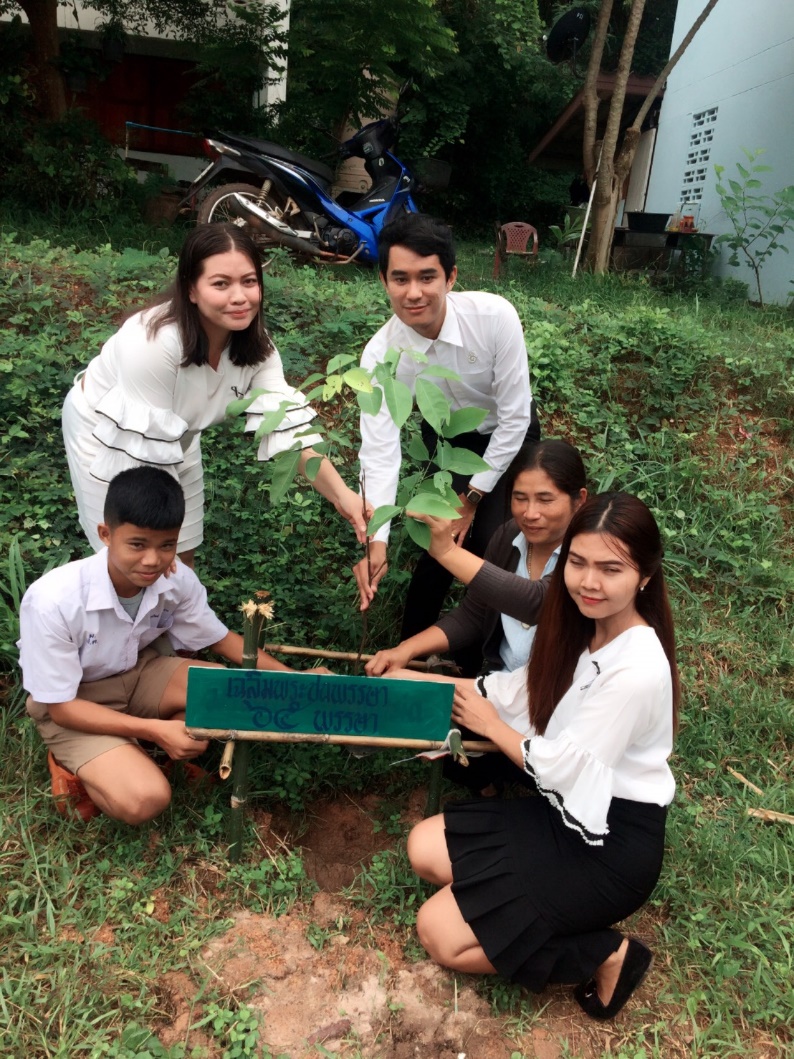 